ИСТОРИЧЕСКАЯ СПРАВКАоб объекте культурного наследияОБЪЕКТ КУЛЬТУРНОГО НАСЛЕДИЯ РЕГИОНАЛЬНОГО ЗНАЧЕНИЯ«Стела Дагаеву В. Ф., доктору медицинских наук, 1958 г. (Мрамор)»г. Тула, Всехсвятское кладбище ОБЪЕКТ КУЛЬТУРНОГО НАСЛЕДИЯ РЕГИОНАЛЬНОГО ЗНАЧЕНИЯ«Стела Дагаеву В. Ф., доктору медицинских наук, 1958 г. (Мрамор)»г. Тула, Всехсвятское кладбище 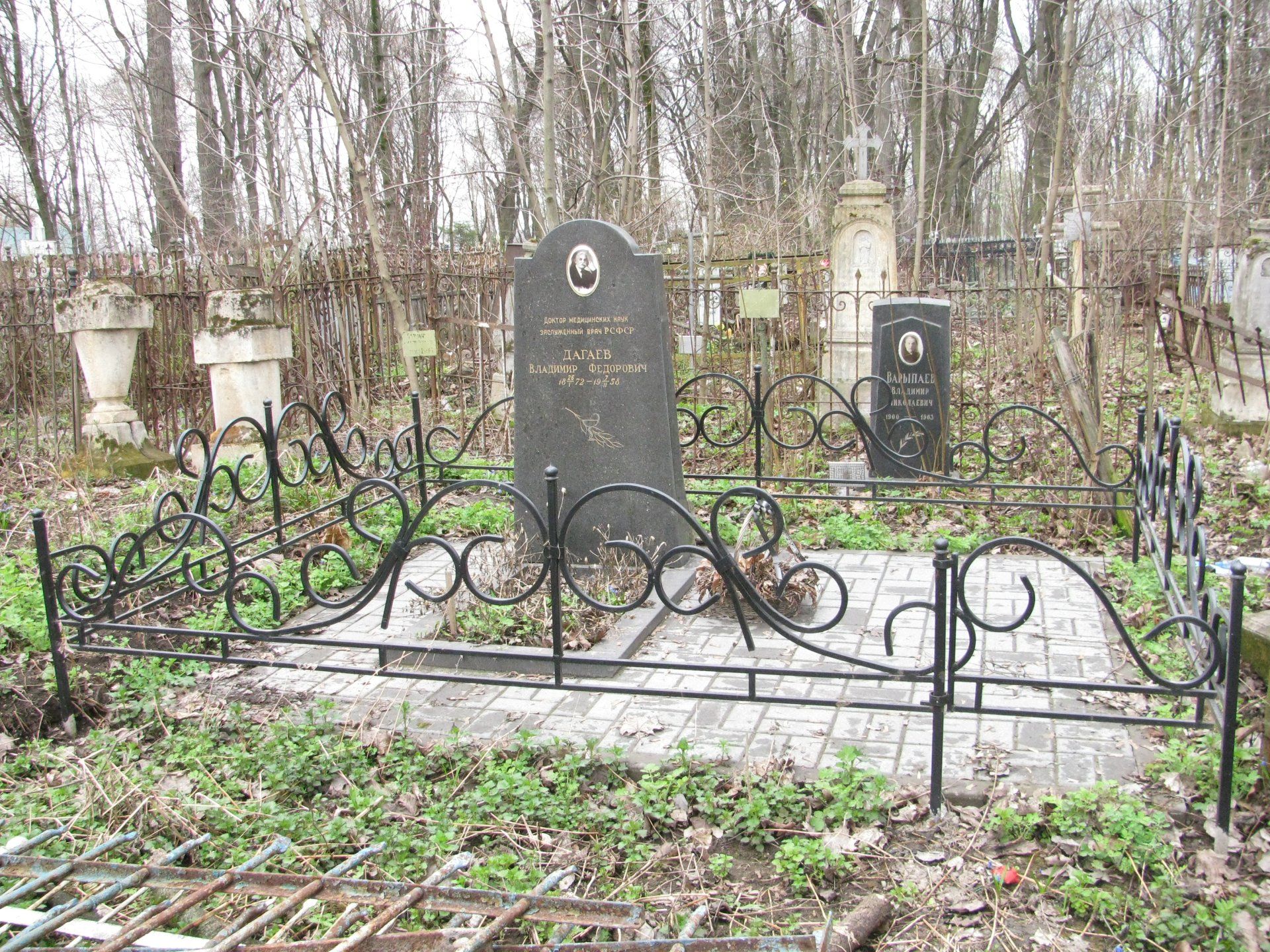 Правовой акт о постановке на государственную охрану:решение исполнительного комитета Тульского областного Совета депутатов трудящихся от 09.04.1969г. №6-294 «Об улучшении постановки дела охраны, эксплуатации и учета памятников истории и культуры»Местоположение (геолокация):  54.180276, 37.613640 История создания памятника. События, с которыми он связанРасполагается за южным фасадом Всехсвятской церкви к юго-востоку от ее апсиды. Участок с захоронением находится недалеко от тропы. Представляет собой типовой участок, обнесенный низкой металлической оградой. Вымощен бетонной тротуарной плиткой, обрамленной бордюрным камнем из бетона. На могиле установлен типовой цветник из мрамора и стандартный памятник из вертикально поставленной мраморной плиты с овальной фотографией в верхней части. Надпись на плите: «Доктор медицинских наук, заслуженный врач РСФСР Дагаев Владимир Федорович 25.01.1872 – 17.02.1958».История создания памятника. События, с которыми он связанРасполагается за южным фасадом Всехсвятской церкви к юго-востоку от ее апсиды. Участок с захоронением находится недалеко от тропы. Представляет собой типовой участок, обнесенный низкой металлической оградой. Вымощен бетонной тротуарной плиткой, обрамленной бордюрным камнем из бетона. На могиле установлен типовой цветник из мрамора и стандартный памятник из вертикально поставленной мраморной плиты с овальной фотографией в верхней части. Надпись на плите: «Доктор медицинских наук, заслуженный врач РСФСР Дагаев Владимир Федорович 25.01.1872 – 17.02.1958».